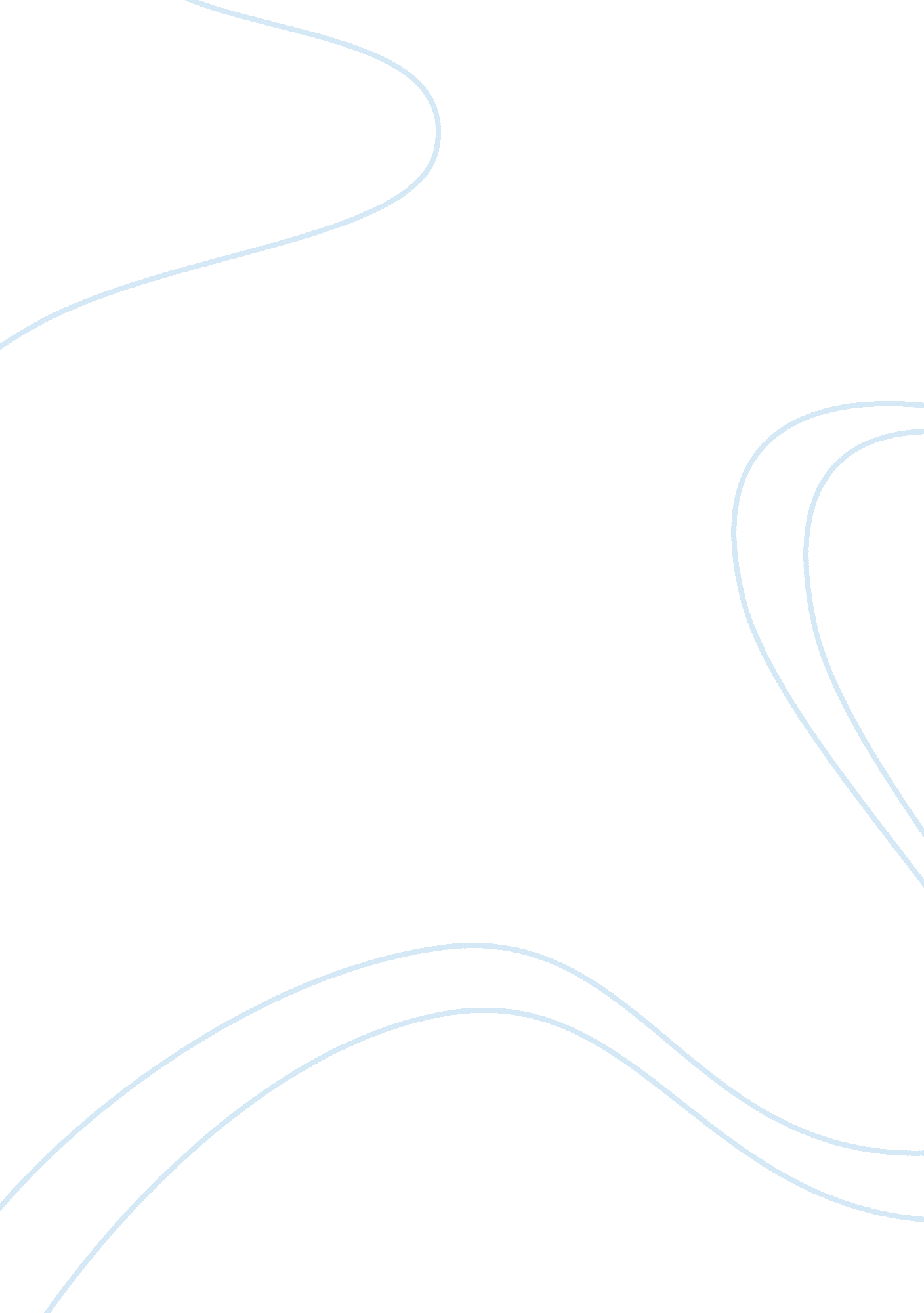 Ethics in business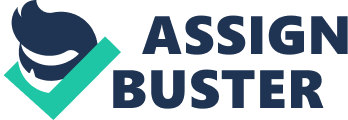 Running Head: Ethics in Business Ethics in Business The proposed regulation on Fisheries in the Western Pacific & Accountability Measures is administered by National Oceanic and Atmospheric Administration (NOAA) and the body of National Marine Fisheries Service (NMFS), (Estes James A., 2006). In today’s world majority of people and organizations are working in the lure of earning more and more profit. Due to their excessive desire of earning more profits they even forget business ethics and work for capitalization only. They forget that their activities are harming the ecosystem. Whenever there is discussion about saving or preserving ecosystem, majority concentrates about land and very few people pay attention to sea and species living in it. The attention of National Oceanic and Atmospheric Administration (NOAA) and the National Marine Fisheries Service (NMFS) and towards preserving fish and limiting annual catch limit is worth appreciating, as very few people pay attention to this aspect of the ecosystem. It is really very important for balanced Ecosystem. This proposed regulation will certainly affect people in fisheries business as with the implementation of this regulation Annual Catch Limit will be fixed, and people in fisheries business will be able to catch fish up to the specified annual catch limit only. 2) The proposal is to make changes to 5 fishery ecosystem plans in order to create a method or rule to specify annual catch limit (ACLs) & accountability measures (AMs) (Sutinen Jon G., 2005). The suggested proposal will be helpful in balancing ecosystem and mainly concentrates on the problem of over fishing. The proposal specifies that fishery management plan of every council must contain a method to specify annual catch limit, to prevent over fishing. Accountability measures are also needed to diminish or correct any surpass of annual catch limit. The method of annual catch limit and accountability measures will be applied to all fishes excluding the species having a life cycle of about a year or less than a year and the species which are the part of an international fishery agreement (Ebbin Syma A., 2005). 3) The comment would be, ‘ very good step in preserving ecosystem and extinct species of fish and will help in creating a balanced ecosystem’. This regulation should be implemented as it is very important to avoid over fishing and to save extinct species of fish. 4) The public comments must be reached by 16 May 2011. 5) (a) Once the comment is submitted one can promulgate it among its friends and his comment will also be published by national Marine Fisheries Services. It can be promulgate in the form of blogs on various websites. (b) Legal theories which can be used to have the regulation declared invalid are:- (i) It is better to preserve fish by taking steps which can increase or save them. (ii) Annual Catch Limit will restrict fishing to a limit and will hamper fishing industries and indirectly country’s economy as well. (iii) Annual Catch Limit is based on annual mortality threshold of fish which is not the right way of determining and it should be based on quantity of fish supplied in the market. It is important to keep proper supply of fish in domestic as well as international market and to avoid fish price hike. (iv) The basis of determining stock over fished is also not up to the mark. (v) The Annual Catch limit will increase unemployment level for fishermen. (c) The best way to challenge the regulation in order to overturn it is, that it is better to save fish and preserve ecosystem by taking steps which can increase the species and fish in our ecosystem rather than taking steps of saving them and not doing anything to increase them. Annual Catch Limit will weaken fish industry and will also make fishermen unemployed. Reference: Estes James A., Whales, whaling, and ocean ecosystems, 2006, illustrated, University of California Press, ISBN: 0520248848, 9780520248847 Ebbin Syma A., A sea change: the exclusive economic zone and governance institutions for living marine resources, 2005, illustrated, Springer, ISBN: 1402031327, 9781402031328 Sutinen Jon G., Sustaining large marine ecosystems: the human dimension, 2005, illustrated, reprint, Elsevier, ISBN: 0444510265, 9780444510266 